-留学生落户上海咨询-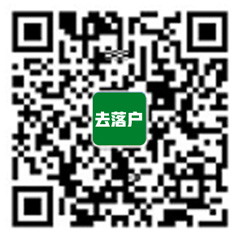 一流大学高校42所一流大学高校42所一流学科高校95所一流学科高校95所一流学科高校95所一、A类36所二、B类6所北京大学南京信息工程大学东北农业大学北京大学东北大学中国人民大学南京农业大学东北林业大学中国人民大学郑州大学清华大学南京中医药大学复旦大学清华大学湖南大学北京交通大学中国药科大学同济大学北京航空航天大学云南大学北京工业大学南京师范大学上海交通大学北京理工大学西北农林科技大学北京航空航天大学浙江大学华东理工大学中国农业大学新疆大学北京理工大学中国美术学院东华大学北京师范大学北京科技大学安徽大学上海海洋大学中央民族大学北京化工大学中国科学技术大学上海中医药大学南开大学北京邮电大学合肥工业大学华东师范大学天津大学中国农业大学厦门大学上海外国语大学大连理工大学北京林业大学福州大学上海财经大学吉林大学北京协和医学院南昌大学上海体育学院哈尔滨工业大学北京中医药大学山东大学南京林业大学复旦大学北京师范大学中国海洋大学西北大学同济大学首都师范大学中国石油大学（华东）西安交通大学上海交通大学北京外国语大学郑州大学西北工业大学华东师范大学中国传媒大学河南大学西安电子科技大学南京大学中央财经大学武汉大学长安大学东南大学对外经济贸易大学华中科技大学上海音乐学院浙江大学外交学院中国地质大学（武汉）上海大学中国科学技术大学中国人民公安大学武汉理工大学南京大学厦门大学北京体育大学华中农业大学苏州大学山东大学中央音乐学院华中师范大学东南大学中国海洋大学中国音乐学院中南财经政法大学南京航空航天大学武汉大学中央美术学院湖南大学南京理工大学华中科技大学中央戏剧学院中南大学中国矿业大学中南大学中央民族大学华南理工大学南京邮电大学中山大学中国政法大学广州中医药大学河海大学华南理工大学南开大学华南师范大学江南大学四川大学天津大学海南大学东北大学电子科技大学天津工业大学广西大学大连海事大学重庆大学天津医科大学四川大学吉林大学西安交通大学天津中医药大学重庆大学延边大学西北工业大学华北电力大学西南交通大学东北师范大学兰州大学河北工业大学电子科技大学哈尔滨工业大学国防科技大学太原理工大学西南石油大学哈尔滨工程大学内蒙古大学成都理工大学西南财经大学辽宁大学四川农业大学贵州大学大连理工大学成都中医药大学云南大学西南大学西藏大学